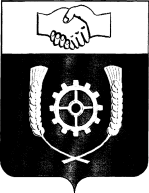 РОССИЙСКАЯ ФЕДЕРАЦИЯ       АДМИНИСТРАЦИЯМУНИЦИПАЛЬНОГО РАЙОНА          КЛЯВЛИНСКИЙ        Самарской области        РАСПОРЯЖЕНИЕ         29.12.2018 г  №158 Об утверждении состава Ресурсного центра поддержки социально ориентированных некоммерческих организаций при Главе муниципального района КлявлинскийВ соответствии с Федеральным законом от 06.10.2003 № 131-ФЗ «Об общих принципах организации местного самоуправления в Российской Федерации», Федеральным законом от 12.01.1996 № 7-ФЗ «О некоммерческих организациях», Уставом муниципального района Клявлинский и в целях предоставления поддержки социально ориентированным некоммерческим организациям:Утвердить Состав Ресурсного центра поддержки социально ориентированных некоммерческих организаций при Главе муниципального района Клявлинский :- Буравов В.Н., заместитель Главы района по экономике и финансам, Руководитель Ресурсного центра;   -Климашова Л.В., менеджер по культурно-массовому досугу МАУ «Межпоселенческий центр культуры, молодежной политики и спорта» муниципального района Клявлинский Самарской области, секретарь Ресурсного центра;  - Кондрашкин А.А., начальник   МАУ «Межпоселенческий центр культуры, молодежной политики и спорта» муниципального района Клявлинский Самарской области;  - Князева Г.В., начальник юридического отдела администрации муниципального района Клявлинский;  - Шамкина Л.И., зав.бюджетным отделом МКУ «Управление финансами муниципального района Клявлинский Самарской области».   2. Разместить настоящее распоряжение  в информационно-коммуникационной сети «Интернет» на официальном сайте Администрации муниципального района Клявлинский.   3. Настоящее распоряжение вступает в силу со дня его принятия.   4. Контроль за выполнением настоящего распоряжения  возложить на  заместителя Главы района по экономике и финансам Буравова В.Н.       Глава муниципального       района Клявлинский                                                                                     И.Н.Соловьев  Князева Г.В.